
VERSLAG 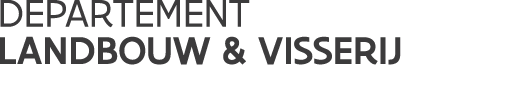 ///////////////////////////////////////////////////////////////////////////////////////////////////////////////////////////////////////////////////////////////////////////////////////////////////////////////////////////////////////////////////////////////////2	suikerHet prijzenobservatorium voor de suikersector is in werking : https://ec.europa.eu/agriculture/market-observatory/sugar_fr2.1.	Marktsituatie (wereld+eu)2.2.1.  WereldmarktprijzenWitte suikerprijs (Londen nr. 5- termijncontracten) op 22/09/2017 = 305,2 €/ton Ruwe suikerprijs (New York nr. 11- termijncontracten) op 22/09/2017  = 255,3 €/ton Wisselkoersen: 	1 € = 1,19 $			1 € = 3,71 BRL White premium: 73 $/tPrijsbepalende elementen voor dalende tendens in suikerprijs:Goede klimaatomstandigheden voor de suikerproductie met recordproducties voorspeld voor 2017/2018 in Brazilië, Thailand, Indië, China, Zuid-Afrika en de EU:  in totaal verwacht men 13 Mt meer suiker op de markten.Markten anticiperen op de verwachte overschotten gedurende de volgende campagne (ISO verwacht een overschot van 4,6 Mt en greenpool zelfs tussen 5 en 7.5 Mt).De consumptie stijgt maar niet zo vlug als ervoor.  Wel zijn er sterke stijgingen in Azië en Afrika.  Ontwikkelde landen zoals de EU en Noord Amerika hebben te maken met een dalende suikerconsumptie.  ISO voorspelt in totaal een stijging van de suikerconsumptie van 1,8% t.o.v. 2 tot 2.5 % daarvoor.Verwachte uitvoer vanuit de EU2.2.2. EU-marktProductie Isoglucose 2016/2017 (juni 2017): 569.000 t en een beetje meer dan de voorgaande campagne.  Men verwacht 760.000 ton op het einde van de campagne.Uitvoer suiker BQ 2016/17:Suiker: de eerste tranche van 650.000 t vastgesteld door R1713/2016 met een toewijzingscoëfficiënt van 33,24 % voor suiker (R1810/2016): 100 % toegewezende tweede tranche van  650.000 t vastgesteld door R430/2017 met een toewijzingscoëfficiënt van 66,81 % voor suiker (R545/2017)/ 100 % toegewezen.Isoglucose: 41.191 t of 59 % van 70.000 t vastgesteld door R1713/2016 werd tot nu toe toegewezen.  Invoer Industriële suiker voor chemische industrie voor 2016/17: R635/2014 voor 2014/15 tot het einde van 2016/2017, voor een TRQ van 400.000 t suiker voor de toevoer van de chemische industrie (CN 1701) geldt van 1 oktober 2014 tot en met 30 september 2017: 6.900 ton of 2 %, dalende vraag.  Geen nieuwe aanvragen.Prognoses betreffende de suikerbietrendementen voor 2017/18:Gemiddelde gedurende 5 jaar: 72,0 t/haInschatting voor september: 76,9 t/ha met BE boven het gemiddelde (83,7 t/ha).Prijzen:* De prijs voor ruwe suiker is hoger dan de prijs voor witte suiker in ACS.  De prijs voor ruwe suiker voor raffinage evolueert gezaagtand, vooral in functie van de oorsprong en in functie van de verhoudingen tussen ruwe suiker voor consumptie en ruwe suiker voor raffinage.  De raffinage prijs duwt door zijn hogere prijszetting de prijs naar omhoog in functie van de geïmporteerde hoeveelheden. Maximale geobserveerde prijs voor witte suiker: Januari 2013, zijnde 738 €/t.Minimale geobserveerde prijs voor witte suiker: Februari 2015, zijnde 414 €/t.  De spotprijzen zijn sterk gedaald.Preferentiële invoer: 2016/2017:  EPA-EBA aanvragen tot 19/09/2017 (in ton witte suiker equivalent):De totaal gecumuleerde hoeveelheid bedraagt 1.313.000 t (minder van de vorige campagnes).  Geprojecteerde verwachting op basis van de huidige situatie is 1.350 Mt en gedurende de laatste campagnes steeds onder de 2 Mt.Preferentiële invoer 2016/2017: TRQs –aanvragen tot 19/09/2017 (in ton witte suiker equivalent).*TRQ EO verhoogd met 9.000 t en een nieuw TRQ Brazilië van 19.500 t (recht van 11 €/t).* DG TAXUD is belast met de opvolging van de invoer waarop 3 drempels staan:70 % op grens van 37.400 t: notificatie aan Moldavië80 %: Moldavië moet een geldige verantwoording afleggen betreffende de voorhoging van de invoer100 %: In afwezigheid van een geldige verantwoording zal de EU de preferentiële invoervoorwaarden stopzetten.Fysieke invoer - Comext (juli 2017).De invoer voor campagne 2016/2017 heeft een volume van 1.934.000t bereikt (iets meer als vorige campagne en minder dan de campagne daarvoor).Oorsprong: 52 % EPA/EBA, 11 % Midden-Amerika/Peru/Colombia, 7 % Balkan, 5 % Brazilië en andere 25% Fysieke uitvoer - Comext (juli 2017):De uitvoer heeft een volume van 1.100.000 t bereikt voor de campagne 2016/2017 (iets meer dan de vorige campagnes).  Voorraad (juni 2017) De voorraden hebben eind juni 2017 een volume bereikt van 4,090 Mt en te vergelijken met de voorraden van  2010-2011.  COM herinnert de LS eraan dat de suikerhoeveelheden voor juli, augustus en september komende van de volgende campagne zullen moeten gespecifieerd worden in de mededelingen over de voorraden.  De hoeveelheden suikerverkoop in bulk moet eveneens medegedeeld worden. Discussie:Balans 2017/2018: COM zal in oktober een nieuw rapport presenteren.Uitvoergegevens worden gebaseerd op TAXUD-gegevens voor post-quota. Het TAXUD-systeem, opgericht voor granen, wordt op dezelfde manier gebruikt voor suiker.2.2. informatie betreffende follow up court case 585/15 belgische Tiense suikerraffinaderijCOM herinnerde aan de context van het arrest van de CJEU (zie rapport van 28/08/2017)COM werkt op een dezelfde manier als voor de rechtzaak Juelich&others.  COM zal een nieuwe verordening voorstellen om de berekening van de productieheffingen voor de verkoopseizoenen 1999/2000 en 2000/2001 te corrigeren. Zodra de nieuwe berekening is gemaakt, kan het verschil tussen de onbetaalde premies die op dat moment zijn betaald en de nieuw berekende bijdragen, worden terugbetaald. De ontwerpverordening ondergaat momenteel in interservice consultatie.Bij de berekening van bijdragen is de belangrijkste variabele het gemiddelde verlies (AL).Teller = Restitutiebedragen betaald voor verschillende categorieënNoemer = volumes voor deze zelfde categorieën.Volgens de CJEU was de berekening niet juist, D 1.4 heeft alleen betrekking op de hoeveelheden waarvoor restituties waren en niet op alle uitvoer.  De CJEU is van oordeel dat in deze variabele D1.4 rekening moet worden gehouden met alle uitvoer, de restituties en die welke geen restituties hebben ontvangen.  Een grote hoeveelheid wordt dus toegevoegd aan de fractie. Het gemiddelde verlies is dus lager dan in het verleden werd berekend.Er zijn veel variabelen en sommigen ervan moeten worden gereconstrueerd.  COM probeerde de meest betrouwbare cijfers te reconstrueren.Met deze nieuwe berekening worden de volgende bedragen verkregen:In 1999/2000: 869 MEUR bijdragen in plaats van 936 MEUR betaald:- 185 MEUR voor de basisbijdrage- 605 MEUR voor bijdrage B- 79 MEUR voor de bijkomende bijdrage- 66 MEUR terug te betalenIn 2000/2001: 455 MEUR bijdragen in plaats van 505 MEUR betaald:- 179 MEUR voor de basisbijdrage- 275 MEUR voor bijdrage B- 50 MEUR terug te betalenDiscussie:Administratieve lasten om alle informatie en alle producenten te vinden, is het niet mogelijk om een ​​andere oplossing zoals sectorale steun vinden? COM: er is geen alternatieve methode aangezien alle berekeningen voor 1999/2000 en 2000/2001 worden geannuleerd.  Alle exploitanten van de tijd (met de nodige documenten) zouden het totaal van de betaalde bedragen kunnen opvragen. Om dit te vermijden stelt COM voor om de bijdragen opnieuw te berekenen. De exploitanten hebben recht op vergoeding van het verschil tussen de op dat tijdstip berekende bijdragen en die welke zijn berekend met de nieuwe formule. Alleen exploitanten die hun recht kunnen aantonen, hebben recht op vergoeding.Het arrest van het Hof van Justitie verwijst naar artikel 33.2 van de COM-verordening en dus de gehele periode van de GMO. Moet de cumulatie van de in het arrest (sinds 1995) genoemde jaren niet in aanmerking worden genomen? COM: De rechtstreekse werking van het Hof van Justitie uitspraak invaliderende regelgeving voor 1999/2000 en 2000/2001 campagnes. COM kan dus niet reageren op andere mogelijke effecten van dat oordeel. COM kan niet juridisch anders doen dan alleen deze 2 campagnes overwegen.Implementatie: MS zal de bestaande nationale regels moeten toepassen, met name met betrekking tot rente.De vergoeding wordt gedragen door de huidige begroting. Niet-EU-lidstaten op dat moment zullen dus ook indirect de kosten van deze terugbetalingen dragen.COM is klaar om een ​​technische richtlijn te verstrekken om de verschillende berekeningen te verklaren.Zorgt COM voor andere soortgelijke zaken in de toekomst?Tijd nodig voor implementatie. COM: dit komt overeen met die van de Juelich&others case.2.3. Gedachtewisseling betreffende de suikerbietprijs notificaties van toepassing vanaf 2017/2018.Het nieuwe document werd doo COM gepresenteerd.  Lijst met uit te sluiten zaken: sommige van deze artikelen zijn mogelijk niet onderdeel van de gesloten contracten. Er hoeven geen afspraken gemaakt te worden voor al deze punten.  MS met kleine bietenproductie mag de prijs van bieten niet melden. Dit amendement zal in de komende maanden (en andere kleine wijzigingen) aan de kennisgevingsverordening worden aangebracht.


Volgend  beheerscomité: 		25 oktober  2017 Lijst met afkortingen :voorzitter: EU-Commissie – AGRI G4verslaggever: Danièle Haine (WL), Jan Hostens (VL)onderwerp: BC suiker van 28/09/2017EUR/t1/20172/20173/20174/20175/20176/20177/2017Witte suiker496497495495497498501Verkoop  industriële suiker352349371368346364378Aankoop industriële suiker376376344320325400396Import ruwe suiker uit ACS*469463546478515473526Import witte suiker 5275325155165195375162016/2017Gevraagde hoeveelheid% van TRQOpmerkingenCXL437.323  62 % van 705.425*India, Cuba nieuw TRQBrazilië:  100 %Australië: 0 % Balkan180.00089 % van 200.0002017Gevraagde hoeveelheid% van TRQOpmerkingenMoldavië27.50074 % van 37.400Associatieakkoord met een anti douane omzeilingsmechanisme (PB L260 van 30/8/2014)*Peru24.640100 % van 24.640Colombia35.00050 % van 69.440Panama00 % van 13.440Midden-Amerika134.00080 % van 168.000Oekraïne suiker20.070100 % van 20.070Oekraïne isogluc.6.000    50 % van 12.000ACS: Afrika, het Caraïbisch Gebied en de Stille Oceaan.ACS-MOL: landen van de ACS-groep die ook MOL zijn: ACS-staten en Minst Ontwikkelde Landen. ACS-NON-MOL: ACS-staten en landen die niet tot de Minst Ontwikkelde Landen behoren.NON-ACS-MOL: Minst Ontwikkelde Landen die niet tot de ACS-staten en landen behoren.CELAC: Comunidad de Estados Latinoamericanos y CaribeñosCIF prijs: Prijs van het product inclusief de kosten, verzekering en transport tot in de haven van eindbestemming. Het is de suikerprijs aan de grens van het importerend land voorafgaand de betalingen van alle importheffingen.CXL-lijsten: lijsten met tariefcontingenten van de EU, gehecht aan het landbouwakkoord van de Uruguay Ronde.CXL-quota: verwijst naar deel II van CXL-lijst met preferentiële concessies, namelijk tarieven in het kader van handelsovereenkomsten opgelijst in Art.I van het GATT.DA: Delegated ActEBA: Everything but Arms: “Alles behalve wapens”-initiatief voor Minst Ontwikkelde Landen: ongelimiteerde invoer, behalve wapens, aan nultarief. EPA: Economic Partnership Agreements: Economische Partnerschapsakkoorden met de ACS-staten.FTA: Free Trade Agreement: Vrijhandelsakkoord.  In het Frans: ALE: Accord de Libre EchangeFTR: Full Time Refiners: VoltijdraffinaderijenGMO: Gemeenschappelijke MarktordeningGN-code: code van de gecombineerde nomenclatuur, dit is de tarief- en statistieknomenclatuur van de douane-unie. ISO: International Sugar OrganisationMercosur of Mercosul (in het Spaans: Mercado Común del Sur, Portugees: Mercado Comum do Sul, Guaraní Ñemby Ñemuha, Nederlands: Zuidelijke Gemeenschappelijke Markt) is een douane-unie tussen Brazilië, Argentinië, Uruguay, Paraguay en Venezuela. Mercosur werd opgericht in 1991. Het doel van de organisatie was om vrije handel en vrij verkeer van goederen, personen en kapitaal te bevorderenMEUR: Miljoen EURMFN: Principe waarbij de meest gunstige handelsvoorwaarden die aan één ander land worden toegekend, automatisch ook worden toegekend aan alle andere handelspartners die de MFN status hebbenMt: miljoen tonNON-ACS: staten die niet tot ACS behoren.IA: Implementing ActTAF : travail à façonTel quel : in ongewijzigde vormTRQ: Tariff Rate Quotum : tariefcontingent: hoeveelheid in te voeren aan een bepaald (verlaagd) invoertarief. Eens het quotum is opgevuld, geldt weer het normale (hogere) invoertarief.USDA: United States Department of Agriculture: Departement Landbouw van de VSA